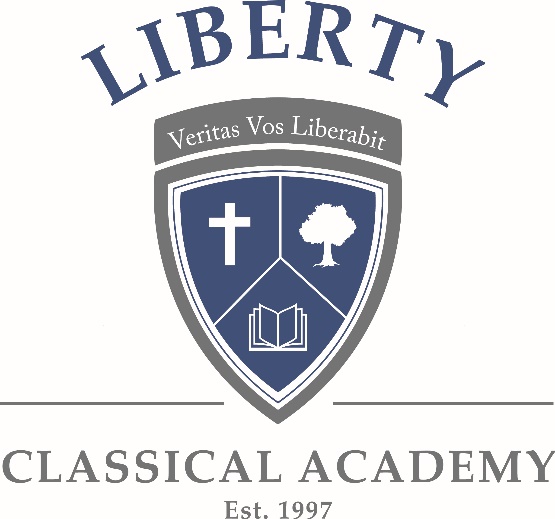 Please attach a recent 4x6 Family Photo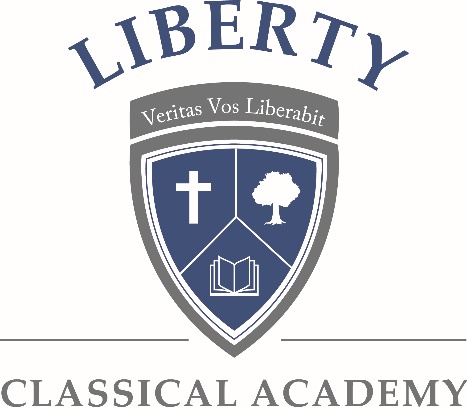 5033 County Road 335 #295                         New Castle, CO 81647                            (970) 984.0604       Liberty Classical Academy PreschoolFee Schedule and Application for AdmissionWe offer a 2 day preschool option (Monday & Thursday)September - May for potty-trained children, 3 years - 5 years:Below are the prices for the school year 2020/21. Two Day Half Day Option (8:30am - 12:30pm) 	-    $200.00 / month (2020/21)Two Day Full Day Option (8:30am - 3:45pm)     -     $302.00 / month (2020/21)Extended Day - $20.00 per day as needed (Prices subject to change)Educational PhilosophyThe foundation of our preschool program is based on a Christian classical understanding of the world and the Charlotte Mason method with elements of Waldorf and Montessori interwoven.  Liberty Classical Academy Preschool places emphasis on good living books and stories, first-hand life experiences that cultivate good habits and educational methods that foster and nurture a child's creative mind.  During our class time the group will participate in activities that promote their natural curiosities and nourish their minds with truth, beauty and goodness.  We believe that each child is a unique individual created by God.  Our children need a secure, caring and stimulating atmosphere in which to grow and mature intellectually, emotionally, socially, physically and spiritually.  We partner with parents to encourage them in growing their children to become the person they are designed to be.Admission ProcedureTo begin the admission process an interview with the family will be arranged by the Preschool Director. After the interview, families must provide the following: a completed application form, an $80.00 one-time, nonrefundable application fee, and a yearly $110 enrollment fee.  After reviewing all documentation, the Director will notify the parents in writing whether or not the student has been admitted.   All financial arrangements between the family and the school must be understood before final admission.Admission Requirements for the ParentsThough not required to be Christian, the parents of the students in Liberty Classical Academy Preschool should have a clear understanding of the biblical philosophy and purpose of the school.  This understanding includes a willingness to have their child exposed to the clear teaching of the school’s Statement of Faith in various and frequent ways within the school’s program.Please make sure to answer all the questions in the application form, incomplete applications will not be acceptedYear wanting to enter preschool(e.g. 2020-21)_________Full Day ___ Half Day____Child’s  Full Name ________________________________Nickname_____________________________Home Address _________________________________________________________________________Home Phone _____________________Sex  M  F   Age _________Date of Birth_____________________Family Members: _______________________________________________________________________Mother or Guardian’s Name _______________________________________________________________Address if different from child’s ____________________________________________________________________Zip____________Home Phone________________________Cell Phone____________________________________Email _________________________________________________________________________________________Name of employment (mother/guardian)____________________________________________________________Address of employment (mother/guardian)___________________________________Work Phone______________Father or Guardian’s Name _______________________________________________________________Address if different from child’s ____________________________________________________________________Zip____________Home Phone__________________Cell Phone __________________________________________Email _________________________________________________________________________________________Name of employment (father/guardian)_____________________________________________________________Address of employment (father/guardian)______________________________Work Phone____________________Instructions for reaching parent or guardian__________________________________________________________ ______________________________________________________________________________________________Date of Enrollment___________________Are there relatives with whom the child is close?Is the child adopted?	 	 yes 	noHas the child had a serious or chronic illness, accident(s) or injuries? Any food or other allergies?At what age did the child become completely toilet-trained ?  	Does your child speak another language, other than English?  	Does your child have a regular bed time?  	What time? 	Does your child still take naps?______________________________________________Does your child sleep soundly through the night?  	Does your child eat together with family?  	What does your child most enjoy doing?  	What do you (parents) like to do with your child?Does your child have any strong likes or dislikes?What is your child’s personality with you and other family members? or caregivers?Has your child been cared for by persons other than parents?	 	If yes, with whom and what type of setting (homecare, childcare center)?Has your child participated with any peer groups before?	 	If yes, where and how many hours?Do you anticipate any separation difﬁculties?Is there anything else you would like us to know about your child?Does your family attend church?  		 If yes where?What would you like your child to get out of this school experience?Current Preschool attended? Parental statement:Please return this form toPreschool DirectorLiberty Classical Academy 5033 County Road 335, #295New Castle, CO 81647970.984.0604One Time Enrollment Fee$80.00Yearly Enrollment Fee 1st Child$110.00Yearly Enrollment Fee if you have additional child at school$60.00Enrollment DateIs your child allowed to screen watch:YesNo#hrs per weekTelevision shows/movies?YouTube/Educational shows  ___		_____________Movies in theatre?Computer games?____